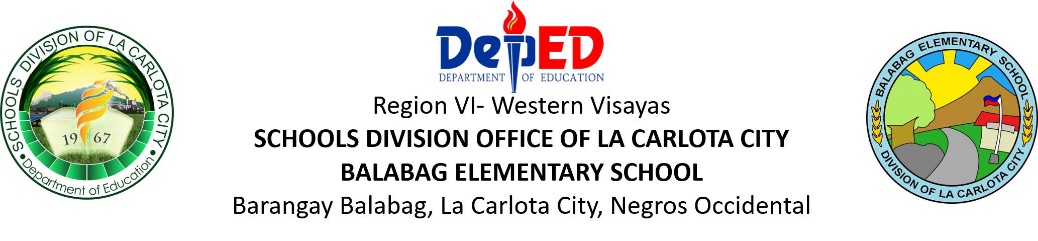 EARTHQUAKE DRILL EVALUATION FORMDate/Time: 	November 14, 2019   Place of Drill: 	Brgy. Balabag, La Carlota City, Negros Occidental	School Name: 		Balabag Elementary School								Location in the school during the drill: 				Evacuation Area/ School Grounds		Name of Evaluator: 	Carlet May T. Leganada	 - School DRRM Coordinator	 Signature: 				A. Encircle the letter of your choice.Is the siren loud enough to be heard by all the drill participants?YES 		b.    NO		If NO, please elaborate: 					Did the drill participants practice the “Duck, Cover and Hold” technique during the Alarm Phase (while the siren is being sounded)?YES 		b.    NO		If NO, please elaborate: 					During the Alarm Phase, what did the participants do?The participants evacuated while the bell is ringing.The participants waited for the siren to stop before evacuating.Others, please elaborate _____________________________________.Did the drill participants follow their designated routes to evacuation area?YES 		b.    NO		If NO, please elaborate: 					What did the participants do during the evacuation phase? The participants run.The participants walked casually.The participants walked faster than normal.Did the drill participants bring any first aid kit or any item noticeable during the evacuation phase?YES 		b.    NO		If NO, please elaborate: 					Did the drill participants conduct the headcount during the headcount phase?YES 		b.    NO	 	If NO, please elaborate: 					Is the evacuation area big enough to accommodate the evacuees?YES 		b.    NO 	If NO, please elaborate: It is not big enough and there are still structures that might hinder pupils in getting to the evacuation area fast.				What did the participants do while they are in the evacuation area?The participants stayed in the evacuation are. The participants moved to other place.The participants went back to the building without instruction.B. Please write down your observations in the space provided.Any other problem observed during the drill that might need to be addressed?Please elaborate: 																								How long did it take for all the drill participants to vacate the building and time to reach the designated evacuation area? 										Observed Number of Participants (estimates will do):C. If you have suggestions, please write them down in the space below.Continue to integrate earthquake relevant skills and attitude to different subject areas for pupils to have a ready mind in the event of a real earthquake. Requiring teachers to provide/ procure classroom first aid kit.*This form is based from Evaluation Form A in DepEd Order No. 48, s. 2012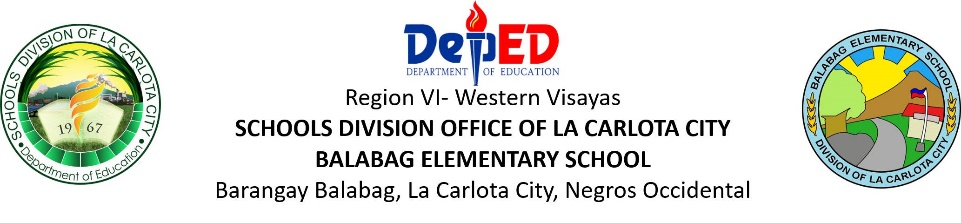 SCHOOL EARTHQUAKE DRILLAccomplishment ReportSchool Details:NARRATIVE REPORT/ EXECUTIVE SUMMARY:The 4th National Simultaneous Earthquake Drill for CY 2019 was set on November 14, 2019. 	The significance of conducting and earthquake drill by quarter is to instill among us, teachers, pupils and parents alike, the readiness and alertness should an earthquake occur while we are in school. It is an announced earthquake drill so the pupils are already aware of the time. Teachers and teacher advisers were advised to have a re-orientation in their respective classrooms prior to the conduct of the earthquake drill last November 14, 2019.	The earthquake drill was conducted in the premises of Balabag Elementary School. The drill was participated by the teachers present on that day as well as the pupils. ACCOMPLISHMENTS OF OBJECTIVESMAJOR PROBLEMS ENCOUNTEREDDuring the conduct of the earthquake drill, there were no major problems encountered that could have slowed down the activity. However, there are still pupils who are not taking the drill seriously, like smiling and laughing while going into the designated evacuation area.OTHER INSIGHTS/ RECOMMENDATIONSThe community applauds the quarterly earthquake drill being conducted by the school. School Disaster Management Committee (SDMC)Over-all Coordinator:		CARLET MAY T. LEGANADAFirst Aid Team:			PHEBE D. TADLANSite Security Team:			JOSE ERWIN C. NAVIOFire Safety Team:			ROSELYN D. PABALATEEvacuation Team:			ANGELICA A. TUALACommunications Team:		CARISSA T. SEDEROANNEXES:Attached are the pictures taken during the conduct of the 3rd NSED on August 9, 2019.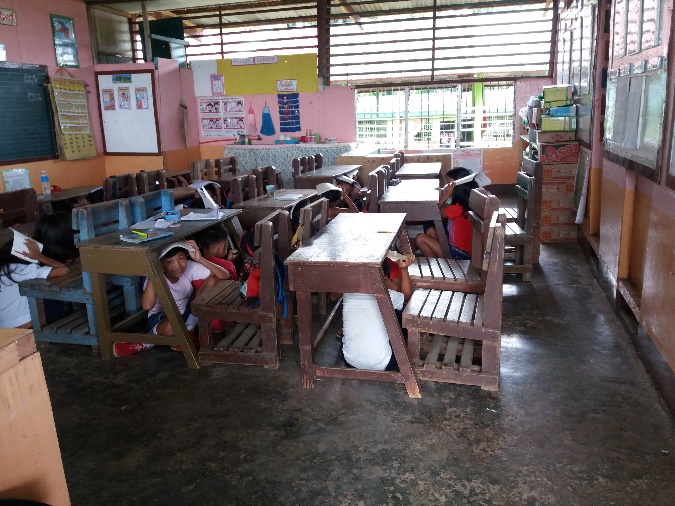 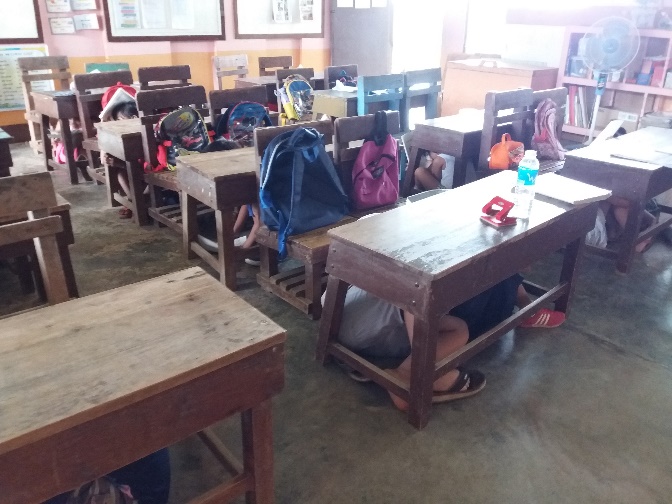 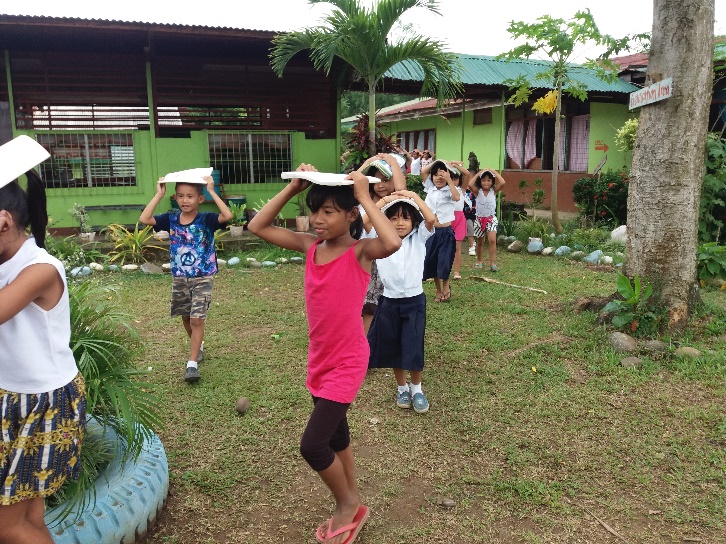 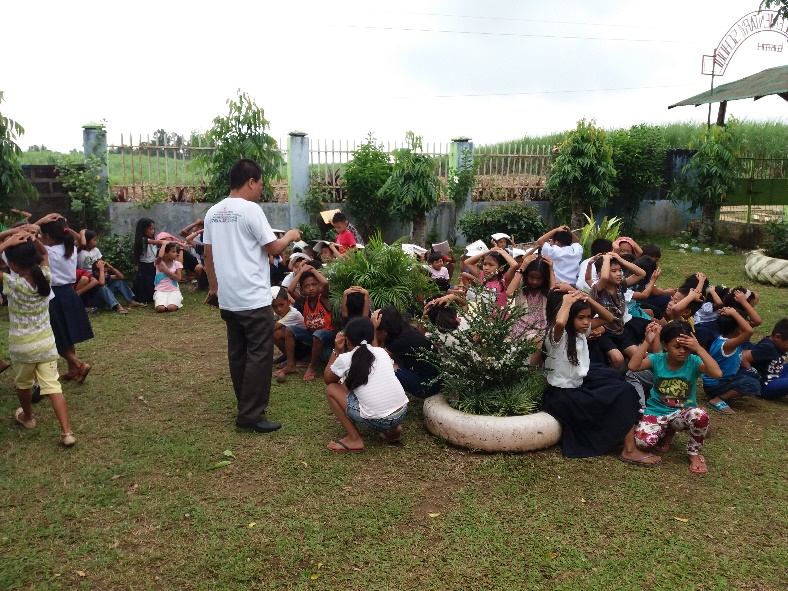 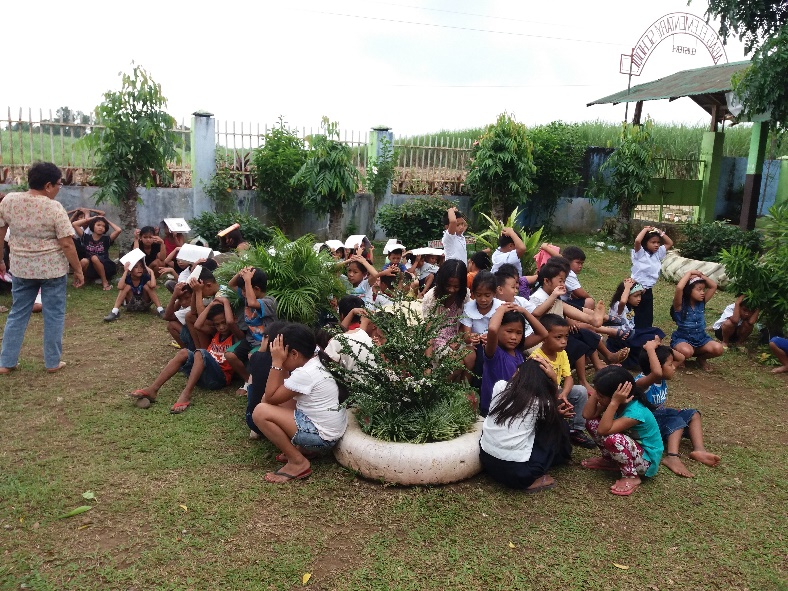 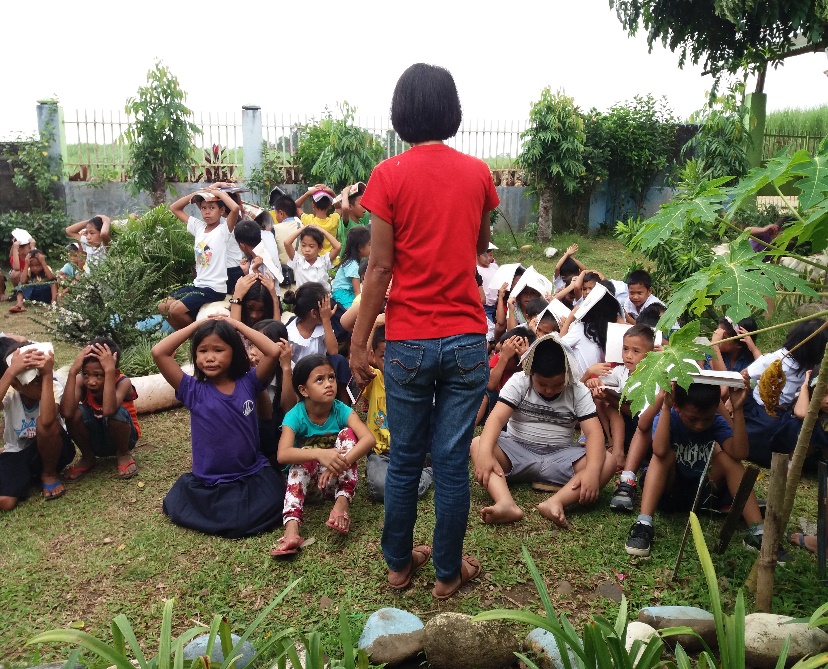 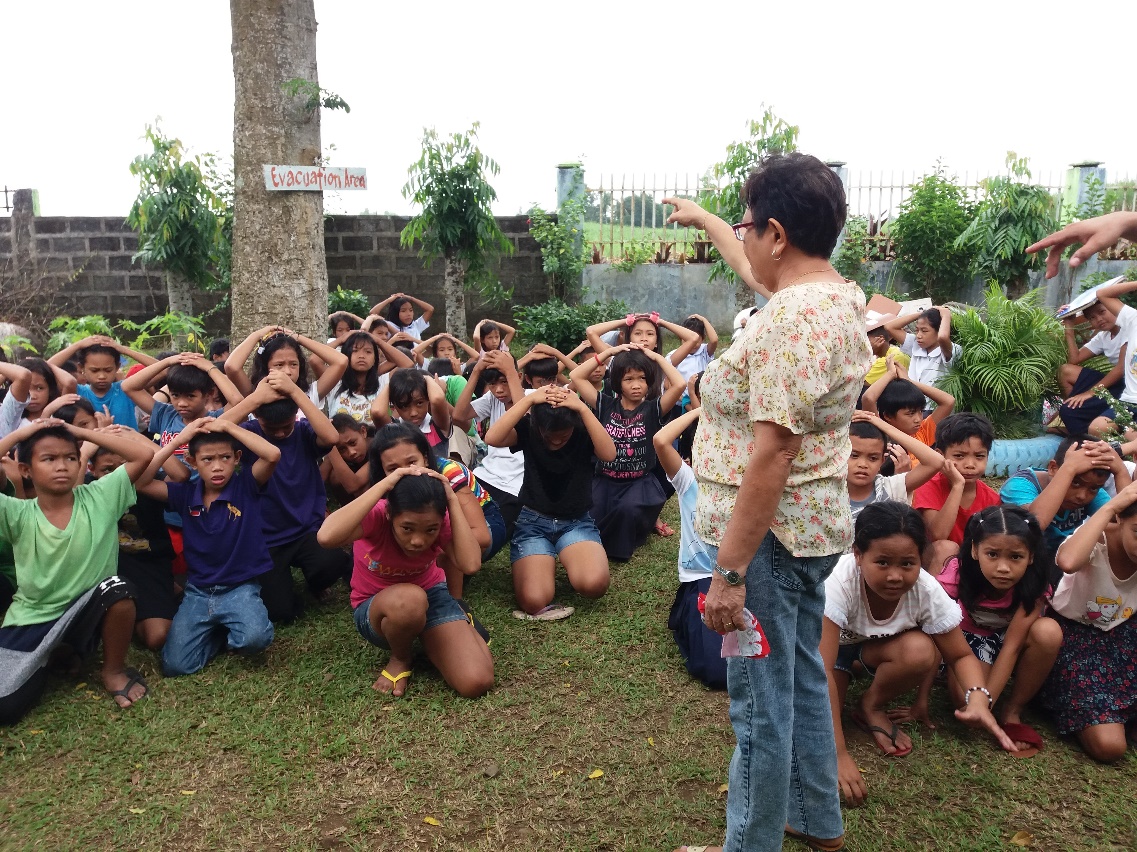 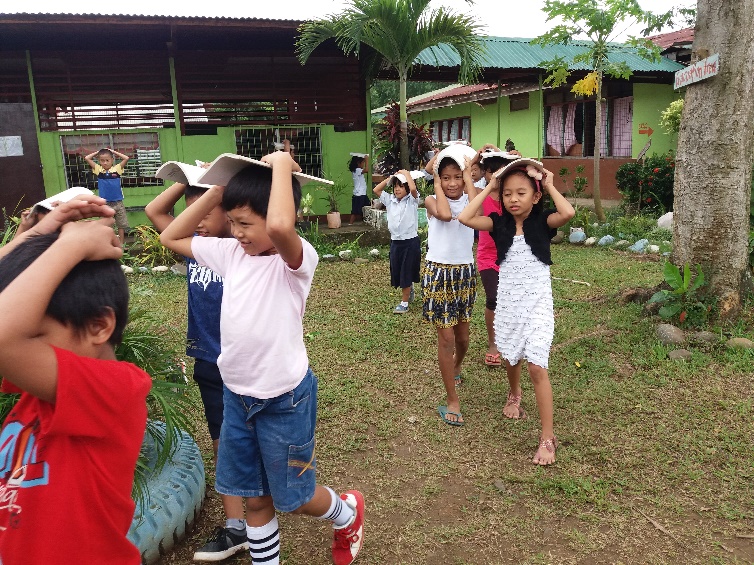 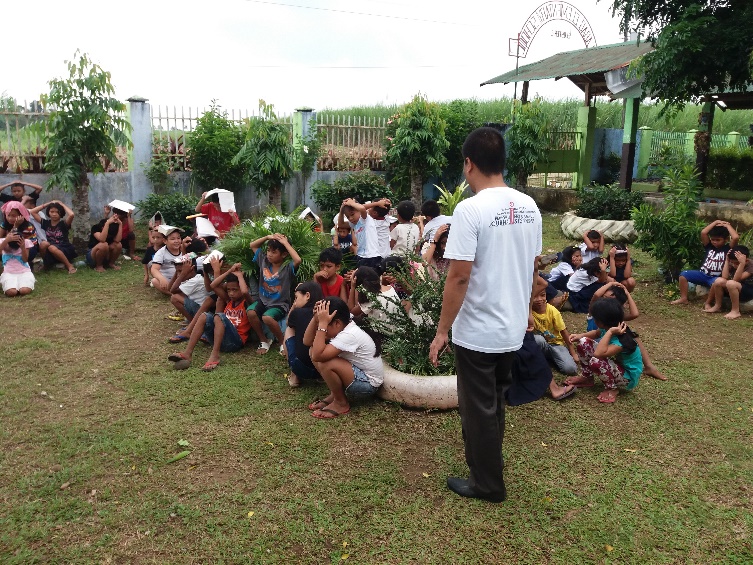 PARTICIPANTSNO. OF LEARNERSNO. OF PWDSNO. OF PERSONNELCOUNT 315012DistrictIName Of SchoolBalabag Elementary SchoolSchool AddressBrgy. Balabag, La Carlota City, Negros Occidental PhilippinesNo. of Participants315VenueBalabag Elementary School/ GroundsDate AccomplishedAugust 13, 2019Name of School HeadRONALD C. VALDEVIESOName of PSDSOBJECTIVESSTRATEGIESACTIVITIESRESULTSTo prepare the pupils and teachers in events of an earthquake?Conducted an orientation prior to the drill by the SDRRMPerformed an earthquake drillPupils and teachers were able to execute the “duck, hold and cover” with no delay.To equip pupils of the necessary first aid applications in the events of injuriesConducted first aid drill/ orientation to the pupils by the School Clinic TeacherHad the children perform basic first aid during orientationPupils and teachers were not able to perform first aid to injuries. First aid kit was not prepared.